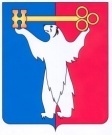 АДМИНИСТРАЦИЯ ГОРОДА НОРИЛЬСКАКРАСНОЯРСКОГО КРАЯПОСТАНОВЛЕНИЕ04.08.2017                                            г. Норильск                                                 № 314О внесении изменений в постановление Администрации города Норильска 
от 31.05.2011 № 273 В целях урегулирования отдельных вопросов, а также в связи с кадровыми изменениями в Администрации города Норильска, ПОСТАНОВЛЯЮ:Внести   в   состав   комиссии   по  делам несовершеннолетних и защите их прав Центрального района города Норильска, утвержденный постановлением Администрации города Норильска от 31.05.2011 № 273 (далее – Комиссия), следующие изменения:Вывести из состава Комиссии Семенову Ларису Николаевну.Ввести  в  состав  Комиссии   Сорокину  Ирину  Михайловну  –  заместителя начальника отдела развития отраслевых услуг Управления по делам культуры и искусства Администрации города Норильска.      2. Разместить настоящее постановление на официальном сайте муниципального образования город Норильск. И.о. Руководителя Администрации города Норильска		     А.П. Митленко